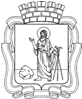 РОССИЙСКАЯ ФЕДЕРАЦИЯКемеровская область - Кузбасс Прокопьевский городской округ  ПРОКОПЬЕВСКИЙ ГОРОДСКОЙ СОВЕТ НАРОДНЫХ ДЕПУТАТОВ6-го созыва(             сессия)Решение №от             2021    принято Прокопьевским городскимСоветом народных депутатовО внесении изменений в решение Прокопьевского городского Совета народных депутатов от 21.06.2013 № 992 
«Об определении границ, прилегающих 
к некоторым организациям                              и объектам территорий, на которых не допускается розничная продажа алкогольной продукции»	В соответствии с Федеральными законами от 22.11.1995 №171-ФЗ                       «О государственном регулировании производства  и оборота этилового спирта, алкогольной и спиртосодержащей продукции», от 26.07.2006 № 135-ФЗ                       «О защите конкуренции», постановлением Правительства РФ от 23.12.2020                     № 2220 «Об определении органами государственной власти субъектов Российской Федерации мест массового скопления граждан и мест нахождения источников повышенной опасности, в которых не допускается розничная продажа алкогольной продукции, а также определении органами местного самоуправления границ, прилегающих к некоторым организациям и объектам территорий, на которых не допускается розничная продажа алкогольной продукции»,            Прокопьевский городской Совет народных депутатовРешил:     1.   Абзац  3  пункта 1  решения Прокопьевского  городского совета народных депутатов от 21.06.2013 № 992 «Об определении границ, прилегающих к некоторым организациям и объектам территорий, на которых не допускается розничная продажа алкогольной продукции» исключить.	2. Настоящее решение подлежит опубликованию в газете «Шахтерская правда», вступает в силу после его официального опубликования.3. Контроль за исполнением настоящего решения возложить на комитеты Прокопьевского городского Совета народных депутатов по вопросам: бюджета, налоговой политики и финансов (А.П. Булгак), предпринимательства, жилищно-коммунального хозяйства и имущественных отношений                          (М.Т. Хуснулина).Председатель Прокопьевского городского Совета народных депутатов							  Н. А. Бурдина Глава города Прокопьевска					      		              А. Б. Мамаев									 « __ »  _________  2021 (дата подписания)